SZPITAL SPECJALISTYCZNY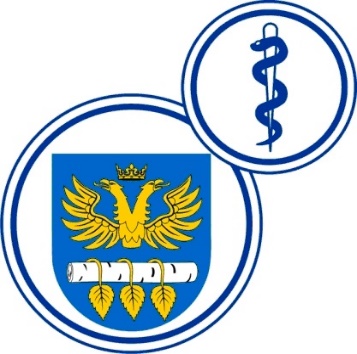 W BRZOZOWIEPODKARPACKI OŚRODEK ONKOLOGICZNYim. Ks. Bronisława MarkiewiczaADRES:  36-200  Brzozów, ul. Ks. J. Bielawskiego 18tel./fax. (013) 43 09 587www.szpital-brzozow.pl         e-mail: zampub@szpital-brzozow.pl__________________________________________________________________________________Sz.S.P.O.O. SZPiGM 3810/24/2022                                                        Brzozów 04.05.2022 r.Dotyczypostępowania w trybieprzetargu nieograniczonego – dostawa opatrunków specjalistycznych i rękawic jałowych Sygn. sprawy Sz.S.P.O.O. SZPiGM 3810/24/2022 	Szpital Specjalistyczny w Brzozowie Podkarpacki Ośrodek Onkologiczny im. Ks. B. Markiewicza, występując jako Zamawiający w niniejszym postępowaniu, na podstawie art. 16 i 17 ustawy Prawo zamówień publicznych, uchyla czynność oceny i wyboru oferty z dnia 28.04.2022 r. w zakresie zadania nr 1 i 2. 	O dalszych czynnościach w niniejszym postępowaniu Zamawiający poinformuje Wykonawców.    